procesamiento ParaleloMira a las siguientes imágenes. ¿Cuáles rectas son paralelas? ¿Hay alguna recta paralela? Imagen 1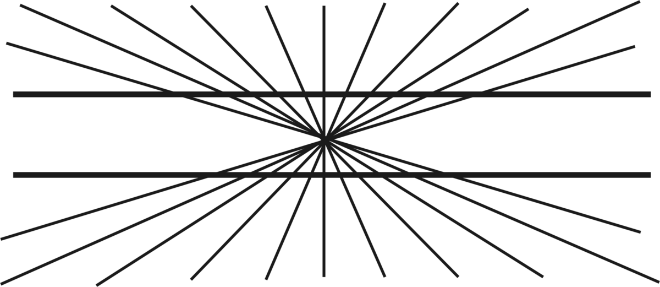 Imagen 2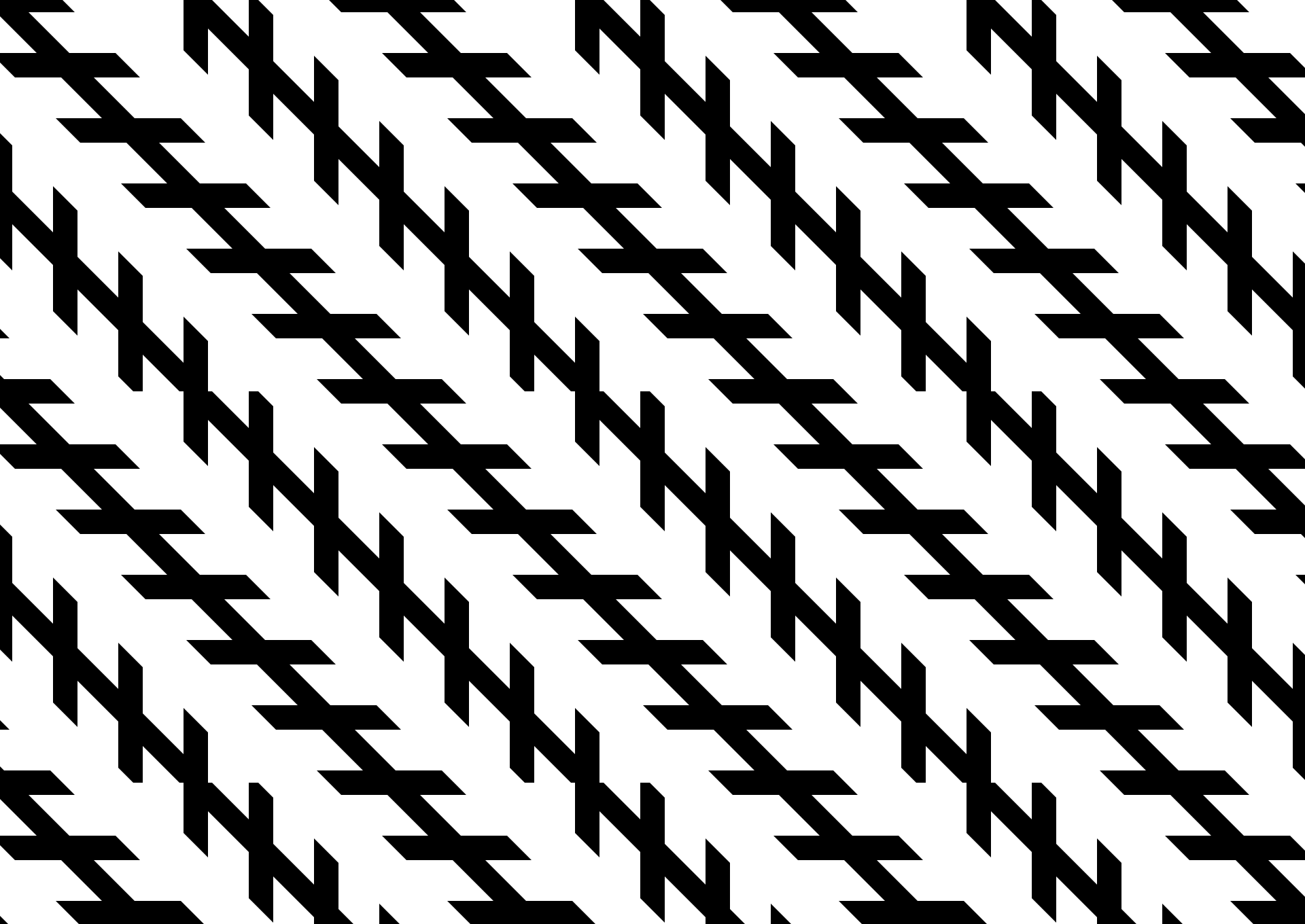 Imagen 3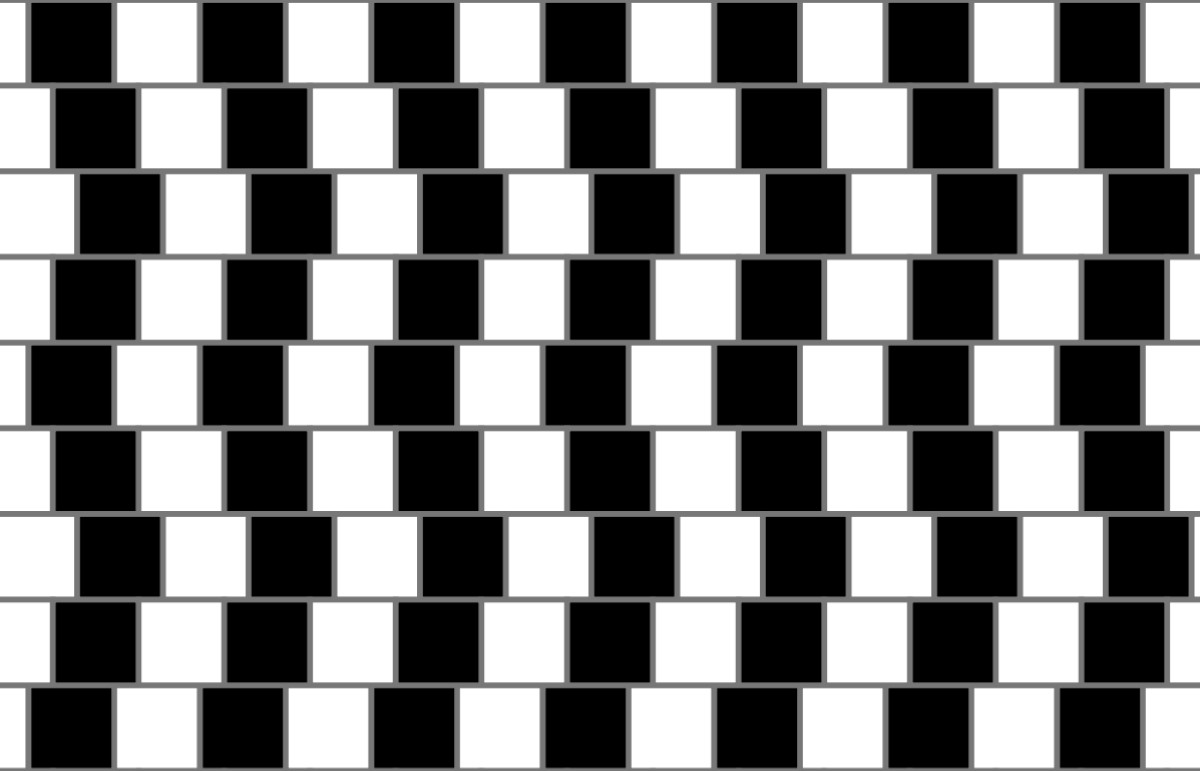 Imagen 3